Purpose:To recognize and encourage individual AAAE-Southern Region members for distinguished service and superior contributions to the field of agricultural education.  Texas and Oklahoma AAAE members may be nominated for Southern Region awards if they attend meetings regularly and do not apply for the same award in the Western Region.  All award nominees will have been in Southern Region the three years prior to the award being given and must be a continuous dues paying member for five years preceding when the award is given.Nomination and Selection ProceduresThe nomination may be made by a colleague of the nominee.  Self-nominations are also accepted.Nominations must be submitted by email to Dr. Tracy Rutherford by 11:59 pm on January 2, 2019.Criteria for Selection       1.	The nominee must be an active member of the AAAE who has maintained continuous 	membership in the association.       2.	Selection will be based on documentation of outstanding accomplishments as an 	agriculture teacher educator.        3.	Statement of agricultural education philosophy written by nominee, not to exceed three 	typewritten (12 point, Times font) double-spaced pages.        4.	Evidence of excellence in agriculture teacher education should include:•	Involvement and experience in agricultural education that advances the profession.•	Excellence in teaching -- preservice and in-service -- undergraduate, graduate, or non-credit courses or programs. •	Significant research and scholarly writing in the field of agricultural education and related areas. •	Leadership and administrative activities related to agricultural education. •	Exemplary service to agricultural education organizations at the community and college/university levels.Nomination MaterialsNomination packets must include and shall be limited to:1.   Cover sheet (see next page).2.   Evidence of excellence as an agricultural educator (items from #4 above), limited to   three pages total.Nomination packets limited to cover sheet and evidence of excellence as an agricultural educator. Nomination should be saved as one PDF document and emailed no later than 11:59pm, January 2, 2019 to trutherford@tamu.edu. For questions and submission, contact: Dr. Tracy RutherfordTexas A&M Universitytrutherford@tamu.edu979-458-2744Additional comments: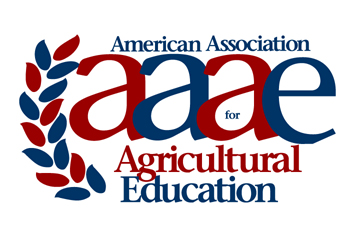 AAAE – Southern Region OUTSTANDING AGRICULTURAL EDUCATOR Award Criteria & Nomination Instructions
2019AAAE - Southern Region OUTSTANDING AGRICULTURAL EDUCATOR COVER SHEETAAAE - Southern Region OUTSTANDING AGRICULTURAL EDUCATOR COVER SHEETName of Nominee:Institution:Title:Professional Employment Record:Professional Employment Record:Professional Employment Record:Degrees Held:Degrees Held:Degrees Held:Nomination Submitted by:Nomination Submitted by:Contact information for nominator: Contact information for nominator: AAAE – Southern Region OUTSTANDING AGRICULTURAL EDUCATOR SCORE SHEETCRITERIA FOR EVALUATION1SUPERIOR2EXCELLENT3AVERAGE4GOOD5FAIR1.   Excellence in teaching – pre-service and in-service, undergraduate, graduate or noncredit courses or programs. Knowledge of the field, methodology and achievement. 2.   Significant research in agricultural education – personally completed or directed (bibliography). 3.   Scholarly writings – books periodicals, bulletins and editorial services (bibliography). 4.   Exemplary services rendered – to agricultural education, to community, to college/university, to state, to nation, and/or internationally (list). 5.   Distinguished the profession (professionalism). 6.   Distinguished himself/herself. 7.   Activities conducted, promoted and/or involved in that have advanced the goals and objectives of agricultural education.TOTAL